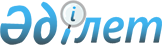 О создании научно-исследовательских центров по технической безопасности для металлургической промышленности Республики Казахстан
					
			Утративший силу
			
			
		
					Постановление Кабинета Министров Республики Казахстан от 9 ноября 1994 г. N 1238. Утратило силу - постановлением Правительства РК от 28 июля 2000 г. N 1154 ~P001154



          В связи с необходимостью проведения научных исследований и 
экспертизы по проблемам безопасности работ в металлургической 
промышленности республики, осуществления других профилактических
мер по предупреждению аварийности и травматизма Кабинет Министров
Республики Казахстан постановляет:




          1. Создать при Химико-металлургическом институте Национального
центра Республики Казахстан по комплексной переработке минерального
сырья (г. Караганда) научно-исследовательский центр по технической 
безопасности для предприятий черной металлургии.




          2. Создать при Восточном научно-исследовательском институте
цветных металлов Национального центра Республики Казахстан по
комплексной переработке минерального сырья (г. Усть-Каменогорск)
научно-исследовательский центр по технической безопасности для
предприятий цветной металлургии.




          3. Возложить на Комитет по надзору за безопасным ведением
работ в промышленности и горному надзору Республики Казахстан 
методическое и оперативное руководство деятельностью 
научно-исследовательских центров, проработку и согласование 
нормативных документов, регламентирующих работу этих центров.
<*>



          Сноска. В пункте 3 исключены слова - постановлением
Правительства РК от 20 августа 1996 г. N 1031  
 P961031_ 
 .




          4. Комитету по надзору за безопасным ведением работ в 
промышленности и горному надзору Республики Казахстан, 
Химико-металлургическому институту и Восточному
научно-исследовательскому институту цветных металлов в
трехмесячный срок разработать и утвердить положения и структуру
указанных научно-исследовательских центров.
<*>



          Сноска. В пункте 4 исключены слова - постановлением
Правительства РК от 20 августа 1996 г. N 1031  
 P961031_ 
 .




          5. Установить следующие основные направления деятельности
научно-исследовательских центров по безопасности работ в 
металлургической промышленности:




          проведение государственной экспертизы технической документации,
испытание и сертификация вновь разработанного, модернизированного и
зарубежного металлургического оборудования и контрольно-измерительных
приборов, исходя из условий требований безопасности труда;




          проведение целевой экспертизы проектной документации на
строительство, реконструкцию и консервацию (ликвидацию) объектов
металлургических предприятий по вопросам технической безопасности;




          разработка с корпорациями, компаниями, концернами, объединениями,
предприятиями проектов правил и другой нормативно-технической
документации по технике безопасности, а также подготовка документов
для согласования и выдачи заключений по вопросам безопасного ведения
работ на металлургических объектах;




          участие в разработке проектно-сметной документации по вопросам
технической безопасности.




          6. Финансирование научно-исследовательских центров осуществлять
на хозрасчетной основе по прямым договорам с предприятиями
металлургической промышленности всех форм собственности, а научные
исследования перспективного и долгосрочного характера - из
централизованного фонда Комитета по надзору за безопасным ведением
работ в промышленности и горному надзору Республики Казахстан, 
образуемого за счет отчислений металлургических предприятий на 
целевые научные исследования по проблемам технической 
безопасности.
<*>



          Сноска. В пункте 6 исключены слова - постановлением 
Правительства РК от 20 августа 1996 г. N 1031  
 P961031_ 
 .




          7. Оплату труда работников научно-исследовательских центров
установить в соответствии с действующим законодательством и 
нормативными актами на контрактной и хозрасчетной основе.




          8. Министерству промышленности и торговли Республики Казахстан,
государственным корпорациям, концернам, компаниям, объединениям и
предприятиям оказать содействие научно-исследовательским центрам в
создании научно-технической и экспериментальной базы.




              Премьер-Министр




        Республики Казахстан








					© 2012. РГП на ПХВ «Институт законодательства и правовой информации Республики Казахстан» Министерства юстиции Республики Казахстан
				